Match the blocks with the proper menu name: 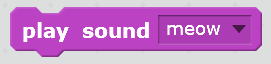 Pen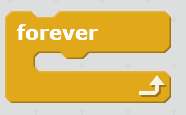 Operators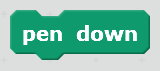 Data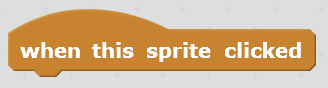 Sound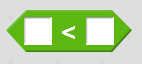 Control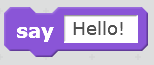 Motion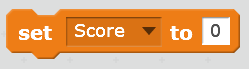 Events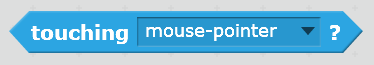 Sensing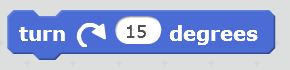 Looks